КУПИТЬ ЯБЛОЧНЫЙ СОК ОПТОМВы можете купить яблочный сок оптом в любой удобной для вас таре. Наше предприятие выпускает сок прямого отжима в картонной упаковке Bag-in-box, а также и в стеклянных бутылках объемом 0,33 л. и 0,5 л.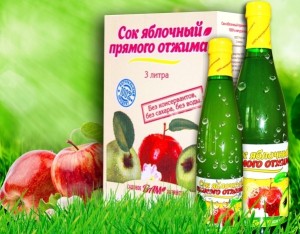 Коробки Bag-in-box 3 л.
Упаковываются в транспортный короб по 3 шт,
Транспортные короба установлены на европоддон размером 1200 x 800 в 5 рядов т.е. 80 транспотных коробов.
Высота паллета — 1450 мм,
Количество транспортных коробов на паллете — 80х3 шт. -240 шт. 3-х литровых.
Вес одного тр-ного короба с продукцией — 10,0кг. х 80 шт. трансп.кор. +15 кг.(вес поддона) = 815 кг.
Количество в фуре — 6000 3-х литровых т.е. 2000 транспортных кор. т. е. 25 паллет. (25х815=20540кг)
Итого общий вес продукции на 25 поддонах в фуре — 20 540 кг.Бутылки 0,33л.
Упаковываются в короба по 12 шт,
Короба установлены на европоддон размером 1200х800 в 5 рядов т.е. 90 тр. коробов,
Высота паллета — 1400 мм.
Количество транспортных коробов на паллете — 90штх12бут. =1080 бут,
Вес одной тр. коробки с бутылками -7,34кг. Х 90 шт. трансп.кор. +15 кг.(вес поддона) = 676 кг,
Количество в фуре — 31320 бут. т.е. 2610 шт транспортных коробов т.е. 29паллет. (29х676=19604кг)
Итого общий вес продукции с поддонами на фуру -19604 кг.Бутылки 0,5л.
Упаковываются в короба по 12 шт,
Короба установлены на европоддон размером 1200х800 в 5 рядов,
Высота паллета — 1500 мм,
Количество коробов на паллете — 60шт.х12бут = 720бут,
Вес одной коробки с бутылками 10, 1 кг.х 60шт = 606кг +15кг( вес поддона) = 621кг,
На фуре 32 поддона по 621кг = 19872кг.Если вас заинтересовала наша продукция и вы решили купить яблочный сок прямого отжима, ждём ваших звонков по телефону:
8-967-673-36-03.
Акимов Алексей Александрович.Сайт: sadbam.ru